Counting Covenant Calendar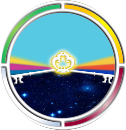 Gregorian 1st Month January 2021
Counting Covenant CalendarGregorian 2nd Month February 2021
Counting Covenant CalendarGregorian 3rd Month March 2021Counting Covenant CalendarGregorian 4th Month April 2021
Counting Covenant CalendarGregorian 5th Month May 2021Counting Covenant CalendarGregorian 6th Month June 2021
Counting Covenant CalendarGregorian 7th Month July 2021Counting Covenant CalendarGregorian 8th Month August 2021Counting Covenant CalendarGregorian 9th Month September 2021Counting Covenant CalendarGregorian 10th Month October 2021Counting Covenant CalendarGregorian 11th Month November 2021Counting Covenant CalendarGregorian 12th Month December 20211st Cycle2nd Cycle3rd Cycle4th Cycle5th Cycle6th CycleShabbatShanah[Year]10th Month11th Month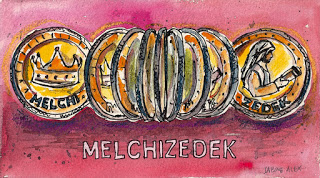 Psalm 110:4יהוה has sworn and does not relent, “YOU are a priest forever According to the order of Malkitseḏeq.”Psalm 110:4יהוה has sworn and does not relent, “YOU are a priest forever According to the order of Malkitseḏeq.”118th DAY288/360219th DAY289/360320th DAY290/360421st DAY291/360522nd DAY292/360623rd DAY293/360623rd DAY293/360724th DAY294/360825th DAY295/360926th DAY296/3601027th DAY297/3601128th DAY298/3601229th DAY299/3601330th DAY300/3601330th DAY300/3601411th Month1st DAY301/360152nd DAY302/360163rd DAY303/360174th DAY304/360185th DAY305/360196th DAY306/360207th DAY307/360207th DAY307/360218th DAY308/360229th DAY309/3602310th DAY310/3602411th DAY311/3602512th DAY312/3602613th DAY313/3602714th DAY314/3602714th DAY314/3602815th DAY315/3602916th DAY316/3603017th DAY317/3603118th DAY318/360“Have I not commanded you? Be strong and courageous.Do not be afraid, nor be discouraged,for יהוהyour Elohim is with you wherever you go.”Joshua 1:9your Elohim is with you wherever you go.”Joshua 1:9Remember well what יהוה your Elohimdid to Pharaoh and to all Mitsrayim,Deut. 7:18“Be strong and courageous.”Deut. 31:61st Cycle2nd Cycle3rd Cycle4th Cycle5th Cycle6th CycleShabbatShanah[Year]11th Month12th Month119th DAY319/360220th DAY320/360321st DAY321/360422nd DAY322/360523rd DAY323/360624th DAY324/360725th DAY325/360826th DAY326/360927th DAY327/3601028th DAY328/3601129th DAY329/3601230th DAY330/3601312th Month1st DAY331/360142nd DAY332/360153rd DAY333/360164th DAY334/360175th DAY335/360186th DAY336/360197th DAY337/360208th DAY338/360219th DAY339/3602210th DAY340/3602311th DAY341/3602412th DAY342/3602513th DAY343/3602614th DAY344/3602715th DAY345/36028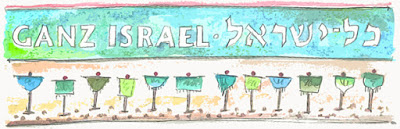 16th DAY346/360Please join us live each week as we study the scripture together online go to www.studythecalendar.com and sign up for the free weekly email and zoom logo in details.Please join us live each week as we study the scripture together online go to www.studythecalendar.com and sign up for the free weekly email and zoom logo in details.Please join us live each week as we study the scripture together online go to www.studythecalendar.com and sign up for the free weekly email and zoom logo in details.Please join us live each week as we study the scripture together online go to www.studythecalendar.com and sign up for the free weekly email and zoom logo in details.Please join us live each week as we study the scripture together online go to www.studythecalendar.com and sign up for the free weekly email and zoom logo in details.Please join us live each week as we study the scripture together online go to www.studythecalendar.com and sign up for the free weekly email and zoom logo in details.1st Cycle2nd Cycle3rd Cycle4th Cycle5th Cycle6th CycleShabbatShanah[Year]12th Month1st Month117th DAY347/360218th DAY348/360319th DAY349/360420th DAY350/360521st DAY351/360622nd DAY352/360723rd DAY353/360824th DAY354/360925th DAY355/3601026th DAY356/3601127th DAY357/3601228th DAY358/3601329th DAY359/3601430th DAY360/36015BalancingDays16BalancingDays17BalancingDays18BalancingDays19BalancingDays20Tequfah211st Month1st DAY1/360222nd DAY2/360233rd DAY3/360244th DAY4/360255th DAY5/360266th DAY6/360277th DAY7/360288th DAY8/360299th DAY9/3603010th DAY10/3603111th DAY11/360“I am the ‘Aleph’ and the ‘Taw’, the First and the Last,”

“who is and who was and who is to come,El Shaddai
Rev. 1:8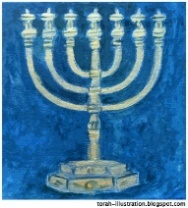 1st Cycle2nd Cycle3rd Cycle4th Cycle5th Cycle6th CycleShabbatShanah[Year]1st Month2nd Month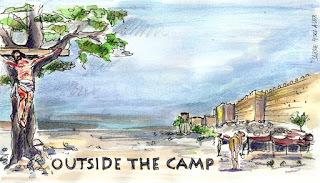 112th DAY12/360213th DAY13/360314th DAY14/360Passover415th DAY15/3601st DAY ofUnleavenedBreadWave SheafOmer 1516th DAY16/3602nd DAY ofUnleavenedBreadOmer 2617th DAY17/3603rd DAY ofUnleavenedBreadOmer 3718th DAY18/3604th DAY of UnleavenedBreadOmer 4819th DAY19/3605th DAY ofUnleavenedBreadOmer 5920th DAY20/3606th DAY ofUnleavenedBreadOmer 61021st DAY21/3607th DAY ofUnleavenedBreadOmer 71122nd DAY22/360Omer 81223rd DAY23/360Omer 91324th DAY24/360Omer 101425th DAY25/360Omer 111526th DAY26/360Omer 121627thDAY27/360Omer 131728th DAY28/360Omer 141829th DAY29/360Omer 151930th DAY30/360Omer 16202nd Month1st DAY31/360Omer 17212nd DAY32/360Omer 18223rd DAY33/360Omer 19234th DAY34/360Omer 20245th DAY35/360Omer 21256th DAY36/360Omer 22267th DAY37/360Omer 23278th DAY38/360Omer 24289th DAY39/360Omer 252910th DAY40/360Omer 263011th DAY41/360Omer 27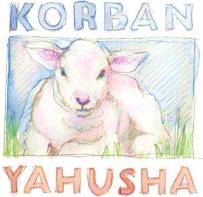 1st Cycle2nd Cycle3rd Cycle4th Cycle5th Cycle6th CycleShabbatShanah[Year]2nd Month3rd Month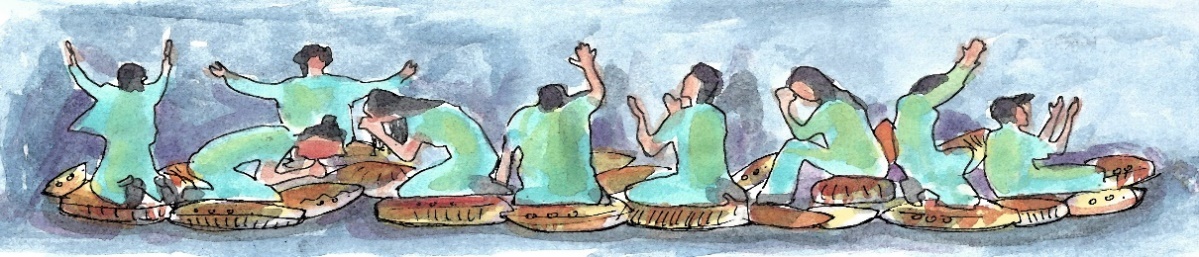 112th DAY42/360Omer 28213th DAY43/360Omer 29213th DAY43/360Omer 29314th DAY44/360Omer 30415th DAY45/360Omer 31516th DAY46/360Omer 32617th DAY47/360Omer 33718th DAY48/360Omer 34819th DAY49/360Omer 35819th DAY49/360Omer 35920th DAY50/360Omer 36920th DAY50/360Omer 361021st DAY51/360Omer 371122nd DAY52/360Omer 381223rd DAY53/360Omer 391324th DAY54/360Omer 401425th DAY55/360Omer 411526th DAY56/360Omer 421526th DAY56/360Omer 421627th DAY57/360Omer 431627th DAY57/360Omer 431728th DAY58/360Omer 441829th DAY59/360Omer 451930th DAY60/360Omer 46203rd Month1st DAY61/360Omer 47212nd DAY62/360Omer 48223rd DAY63/360Omer 49223rd DAY63/360Omer 4923Shavuot4th DAY64/360Omer 5023Shavuot4th DAY64/360Omer 50245th DAY65/360256th DAY66/360267th DAY67/360278th DAY68/360289th DAY69/3602910th DAY70/3602910th DAY70/3603011th DAY71/3603011th DAY71/3603112th DAY72/360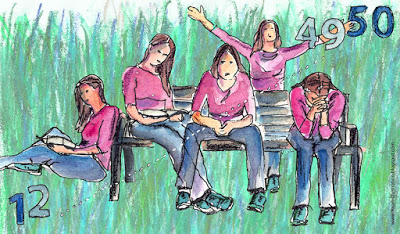 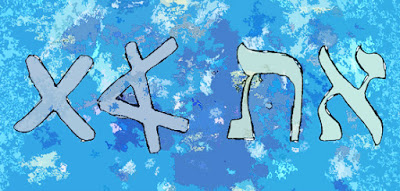 “I am the ‘Aleph’ and the ‘Taw’Beginning and End,” says יהוה“I am the ‘Aleph’ and the ‘Taw’Beginning and End,” says יהוה1st Cycle2nd Cycle3rd Cycle4th Cycle5th Cycle6th CycleShabbatShanah[Year]3rd Month 
4th Month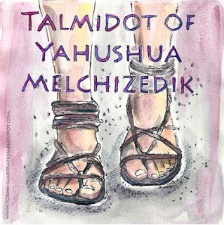 113th DAY73/360214th DAY74/360315th DAY75/360416th DAY76/360517th DAY77/360618th DAY78/360719th DAY79/360820th DAY80/360921st DAY81/3601022nd DAY82/3601123rd DAY83/3601224th DAY84/3601325th DAY85/3601426th DAY86/3601527th DAY87/3601628th DAY88/3601729th DAY89/3601830th DAY90/360194th Month1st DAY91/360202nd DAY92/360213rd DAY93/360224th DAY94/360235th DAY95/360246th DAY96/360257th DAY97/360268th DAY98/360279th DAY99/3602810th DAY100/3602911th DAY101/3603012th DAY102/360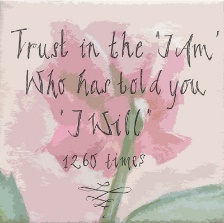 אֶֽהְיֶ֖ה
I AM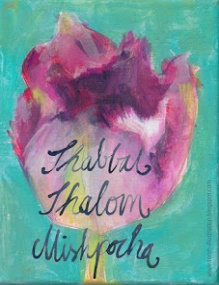 1st Cycle2nd Cycle3rd Cycle4th Cycle5th Cycle6th CycleShabbatShanah[Year]4th Month5th Month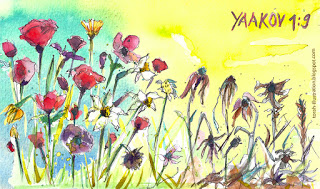 113th DAY103/360214th DAY104/360315th DAY105/360416th DAY106/360517th DAY107/360618th DAY108/360719th DAY109/360820th DAY110/360921st DAY111/3601022nd DAY112/3601123rd DAY113/3601224th DAY114/3601325th DAY115/3601426th DAY116/3601527th DAY117/3601628thDAY118/3601729th DAY119/3601830th DAY120/360195th Month1st DAY121/360202nd DAY122/360213rd DAY123/360224th DAY124/360235th DAY125/360246th DAY126/360257th DAY127/360268th DAY128/360279th DAY129/3602810th DAY130/3602911th DAY131/3603012th DAY132/3603113th DAY133/3601st Cycle2nd Cycle3rd Cycle4th Cycle5th Cycle6th CycleShabbatShanah[Year]5th Month6th Month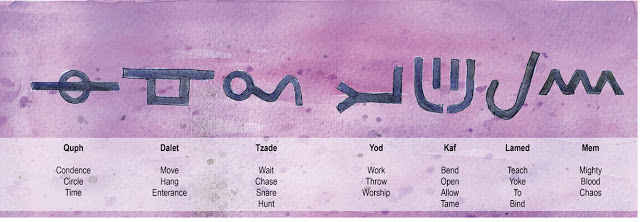 Hebrews 6:20יהושעhas entered as a forerunner for us, 
having become High Priest forever 
according to the order of Malkitseḏeq.Hebrews 6:20יהושעhas entered as a forerunner for us, 
having become High Priest forever 
according to the order of Malkitseḏeq.Hebrews 6:20יהושעhas entered as a forerunner for us, 
having become High Priest forever 
according to the order of Malkitseḏeq.114th DAY134/360215th DAY135/360316th DAY136/360417th DAY137/360518th DAY138/360619th DAY139/360720th DAY140/360821st DAY141/360922nd DAY142/3601023rd DAY143/3601124th DAY144/3601225th DAY145/3601326th DAY146/3601427th DAY147/3601528th DAY148/3601629th DAY149/3601730th DAY150/360186th Month1st DAY151/360192nd DAY152/360203rd DAY153/360214th DAY154/360225th DAY155/360236th DAY156/360247th DAY157/360258th DAY158/360269th DAY159/3602710th DAY160/3602811th DAY161/3602912th DAY162/3603013th DAY163/3603114th DAY164/360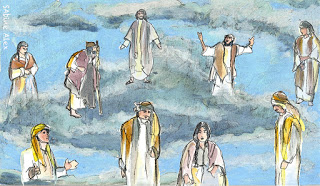 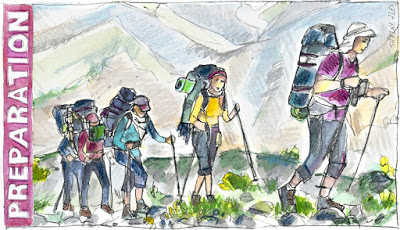 1st Cycle2nd Cycle3rd Cycle4th Cycle5th Cycle6th CycleShabbatShanah[Year]6th Month7th Month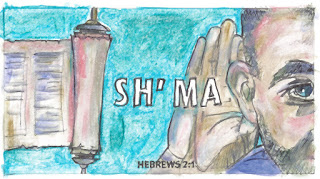 115th DAY165/360216th DAY166/360317th DAY167/360418th DAY168/360519th DAY169/360620th DAY170/360721st DAY171/360822nd DAY172/360923rd DAY173/3601024th DAY174/3601125th DAY175/3601226th DAY176/3601327th DAY177/3601428th DAY178/3601529th DAY179/3601630th DAY180/360177th Month1st DAY181/360Feast ofTrumpets182nd DAY182/360193rd DAY183/360204th DAY184/360215th DAY185/360226th DAY186/360237th DAY187/360248th DAY188/360259th DAY189/3602610th DAY190/360YomKippur2711th DAY191/3602812th DAY192/3602913th DAY193/3603014th DAY194/360“Do not be afraid,I AM 
THE First and THE Last.”1st Cycle2nd Cycle3rd Cycle4th Cycle5th Cycle6th CycleShabbatShanah[Year]7th Month8th Month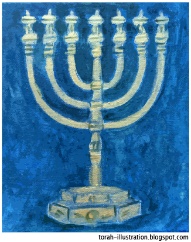 THE  
WORD became  Flesh/Basar and  pitched HIS SUKKAH
among us.[John]Yohanaan 1:14pitched HIS SUKKAH
among us.[John]Yohanaan 1:14115th DAY195/360Sukkot/Tabernacles216th DAY196/360317th DAY197/360418th DAY198/360519th DAY199/360620th DAY200/360721st DAY201/360822nd DAY202/360The LAST Great DAY923rd DAY203/3601024th DAY204/3601125th DAY205/3601226th DAY206/3601327th DAY207/3601428th DAY208/3601529th DAY209/3601630th DAY210/360178th Month1st DAY211/360182nd DAY212/360193rd DAY213/360204th DAY214/360215th DAY215/360226th DAY216/360237th DAY217/360248th DAY218/360259th DAY219/3602610th DAY220/3602711th DAY221/3602812th DAY222/3602913th DAY223/3603014th DAY224/3603115th DAY225/360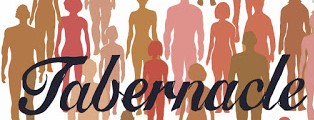 John 7:37 And on the last day, the great day of the festival, יהושע stood and cried out, saying,“If anyone thirsts, let him come to Me, and let him who believes in Me drink.John 7:38 “As the Scripture said, out of His innermost shall flow rivers of living water.”ISR 19981st Cycle2nd Cycle3rd Cycle4th Cycle5th Cycle6th CycleShabbatShanah[Year]8th Month9th Month116th DAY226/360217th DAY227/360318th DAY228/360419th DAY229/360520th DAY230/360621st DAY231/360722nd DAY232/360823rd DAY233/360924th DAY234/3601025th DAY235/3601126th DAY236/3601227th DAY237/3601328th DAY238/3601429th DAY239/3601530th DAY240/360169th Month1st DAY241/360172nd DAY242/360183rd DAY243/360194th DAY244/360205th DAY245/360216th DAY246/360227th DAY247/360238th DAY248/360249th DAY249/3602510th DAY250/3602611th DAY251/3602712th DAY252/3602813th DAY253/3602914th DAY254/3603015th DAY255/360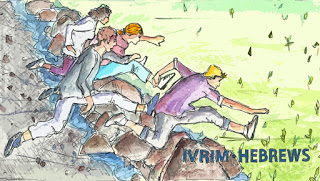 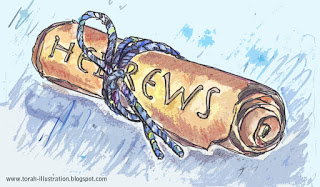 1st Cycle2nd Cycle3rd Cycle4th Cycle5th Cycle6th CycleShabbatShanah[Year]9th Month10th Month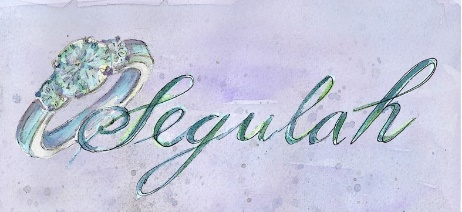 116th DAY256/360217th DAY257/360318th DAY258/360419th DAY259/360520th DAY260/360621st DAY261/360722nd DAY262/360823rd DAY263/360924th DAY264/3601025th DAY265/3601126th DAY266/3601227th DAY267/3601328th DAY268/3601429th DAY269/3601530th DAY270/3601610th Month1st DAY271/360172nd DAY272/360183rd DAY273/360194th DAY274/360205th DAY275/360216th DAY276/360227th DAY277/360238th DAY278/360249th DAY279/3602510th DAY280/3602611th DAY281/3602712th DAY282/3602813th DAY283/3602914th DAY284/3603015th DAY285/3603116th DAY286/360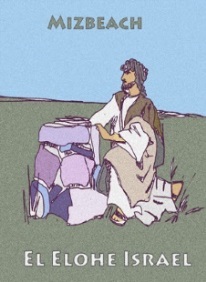 